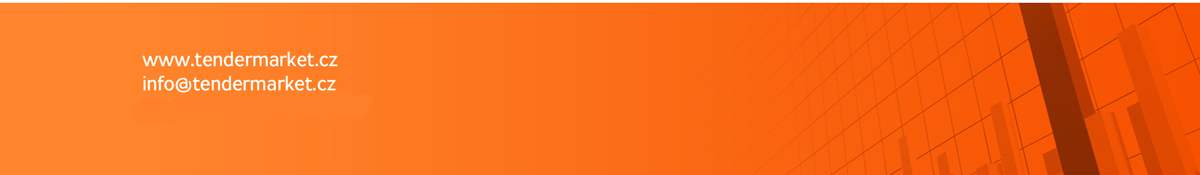 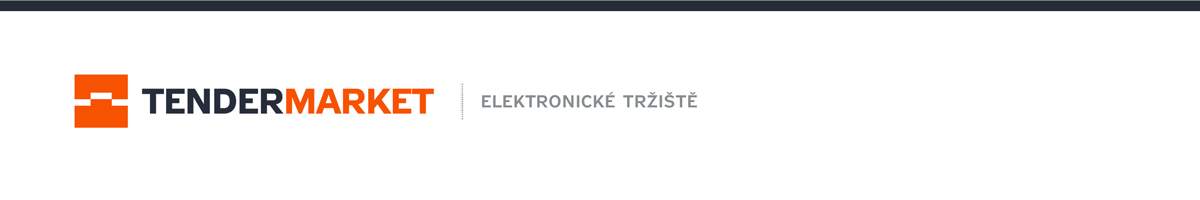 Identifikace zadavatele
Úřední název dodavatele: Institut umění – Divadelní ústav
Sídlo/místo podnikání: Celetná 595/17, Praha -Staré Město 11000, CZ

Identifikace dodavatele
Úřední název dodavatele: Tiskárna a vydavatelství 999, s.r.o.
Sídlo/místo podnikání: Podbabská 1112/13, Praha -Bubeneč 16000, CZ
IČ: 27647005
Vyřizuje: XXXXX
Spisová značka dodavatele:
Specifikace VZ
Název VZ: Tisk knihy - L. Pirandello: Hry I.
Druh zadávacího řízení: Přímé zadání
Druh VZ: Služby
ID zakázky: T004/16V/00046210
Dne: 07.12.2016 Objednávka Jménem zadavatele Vás vyzývám ve věci veřejné zakázky s názvem Tisk knihy - L. Pirandello: Hry I. k poskytnutí plnění na základě objednávky. Podrobný popis předmětu objednávky: Formát bloku 140x230 mm Rozsah 440 stran 1/1 na 80 g BO Potah a přebal 4/0 a matne lamino 135 g KL Predsádky 120 g BO 1/1-číslo barvy Pantone Vám sdělíme dodatečně Vazba V8b s rovným hřbetem a bilym kapitálkem Náklad 700 kusů Termín odevzdání podkladů pro tisk: 15.12.2016 Celková cena plnění nepřesáhne:
63 416,00 Kč bez DPH

Datum dodání/plnění:
07.12.2016

Místo dodání/plnění:
Celetná 595/17, Praha -Staré Město 11000, CZ Datum vytvoření objednávky
7.12.2106 15:32:09

Místo vytvoření objednávky
Praha Autor dokumentu: Ondřej Svoboda v. r. 